В целях совершенствования системы муниципальных правовых актов г. Зеленогорска, руководствуясь Уставом города Зеленогорска,ПОСТАНОВЛЯЮ:1. Признать утратившими силу с 01.01.2022 следующие постановления Администрации ЗАТО г. Зеленогорска:от 12.11.2015 № 289-п «Об утверждении муниципальной программы «Охрана окружающей среды и защита городских лесов на территории города Зеленогорска»;от 05.10.2016 № 272-п «О внесении изменений в муниципальную программу «Охрана окружающей среды и защита городских лесов на территории города Зеленогорска», утвержденную постановлением Администрации ЗАТО г. Зеленогорска от 12.11.2015 № 289-п»;от 25.11.2016 № 324-п «О внесении изменений в постановление Администрации ЗАТО г. Зеленогорска от 12.11.2015 № 289-п «Об утверждении муниципальной программы «Охрана окружающей среды и защита городских лесов на территории города Зеленогорска»;от 26.12.2016 № 382-п «О внесении изменений в муниципальную программу «Охрана окружающей среды и защита городских лесов на территории города Зеленогорска», утвержденную постановлением Администрации ЗАТО г. Зеленогорска от 12.11.2015 № 289-п»;от 05.06.2017 № 118-п «О внесении изменений в постановление Администрации ЗАТО г. Зеленогорска от 12.11.2015 № 289-п «Об утверждении муниципальной программы «Охрана окружающей среды и защита городских лесов на территории города Зеленогорска»;от 01.09.2017 № 202-п «О внесении изменений в постановление Администрации ЗАТО г. Зеленогорска от 12.11.2015 № 289-п «Об утверждении муниципальной программы «Охрана окружающей среды и защита городских лесов на территории города Зеленогорска»;от 08.12.2017 № 307-п «О внесении изменений в постановление Администрации ЗАТО г. Зеленогорска от 12.11.2015 № 289-п «Об утверждении муниципальной программы «Охрана окружающей среды и защита городских лесов на территории города Зеленогорска»;от 26.12.2017 № 335-п «О внесении изменений в муниципальную программу «Охрана окружающей среды и защита городских лесов на территории города Зеленогорска», утвержденную постановлением Администрации ЗАТО г. Зеленогорска от 12.11.2015 № 289-п»;от 03.05.2018 № 72-п «О внесении изменений в муниципальную программу «Охрана окружающей среды и защита городских лесов на территории города Зеленогорска», утвержденную постановлением Администрации ЗАТО г. Зеленогорска от 12.11.2015 № 289-п»;от 14.12.2018 № 232-п «О внесении изменений в постановление Администрации ЗАТО г. Зеленогорска от 12.11.2015 № 289-п «Об утверждении муниципальной программы «Охрана окружающей среды и защита городских лесов на территории города Зеленогорска»;от 29.12.2018 № 258-п «О внесении изменений в постановление Администрации ЗАТО г. Зеленогорска от 12.11.2015 № 289-п «Об утверждении муниципальной программы «Охрана окружающей среды и защита городских лесов на территории города Зеленогорска»;от 16.07.2019 № 122-п «О внесении изменений в постановление Администрации ЗАТО г. Зеленогорска от 12.11.2015 № 289-п «Об утверждении муниципальной программы «Охрана окружающей среды и защита городских лесов на территории города Зеленогорска»;от 31.12.2019 № 248-п «О внесении изменений в муниципальную программу «Охрана окружающей среды и защита городских лесов на территории города Зеленогорска», утвержденную постановлением Администрации ЗАТО г. Зеленогорска от 12.11.2015 № 289-п»;от 31.12.2019 № 249-п «О внесении изменений в постановление Администрации ЗАТО г. Зеленогорска от 12.11.2015 № 289-п «Об утверждении муниципальной программы «Охрана окружающей среды и защита городских лесов на территории города Зеленогорска»;от 28.08.2020 № 110-п «О внесении изменений в муниципальную программу «Охрана окружающей среды и защита городских лесов на территории города Зеленогорска», утвержденную постановлением Администрации ЗАТО г. Зеленогорска от 12.11.2015 № 289-п»;от 21.12.2020 № 174-п «О внесении изменений в постановление Администрации ЗАТО г. Зеленогорска от 12.11.2015 № 289-п «Об утверждении муниципальной программы «Охрана окружающей среды и защита городских лесов на территории города Зеленогорска»;от 12.01.2021 № 3-п «О внесении изменений в муниципальную программу «Охрана окружающей среды и защита городских лесов на территории города Зеленогорска», утвержденную постановлением Администрации ЗАТО г. Зеленогорска от 12.11.2015 № 289-п»;от 13.05.2021 № 61-п «О внесении изменений в постановление Администрации ЗАТО г. Зеленогорска от 12.11.2015 № 289-п «Об утверждении муниципальной программы «Охрана окружающей среды и защита городских лесов на территории города Зеленогорска»;от 12.01.2022 № 4-п «О внесении изменений в муниципальную программу «Охрана окружающей среды и защита городских лесов на территории города Зеленогорска», утвержденную постановлением Администрации ЗАТО г. Зеленогорска от 12.11.2015 № 289-п».2.	Настоящее постановление вступает в силу в день, следующий за днем его опубликования в газете «Панорама».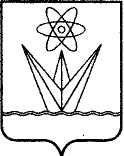 АДМИНИСТРАЦИЯЗАКРЫТОГО АДМИНИСТРАТИВНО –ТЕРРИТОРИАЛЬНОГО ОБРАЗОВАНИЯГОРОДА ЗЕЛЕНОГОРСКАКРАСНОЯРСКОГО КРАЯП О С Т А Н О В Л Е Н И ЕАДМИНИСТРАЦИЯЗАКРЫТОГО АДМИНИСТРАТИВНО –ТЕРРИТОРИАЛЬНОГО ОБРАЗОВАНИЯГОРОДА ЗЕЛЕНОГОРСКАКРАСНОЯРСКОГО КРАЯП О С Т А Н О В Л Е Н И ЕАДМИНИСТРАЦИЯЗАКРЫТОГО АДМИНИСТРАТИВНО –ТЕРРИТОРИАЛЬНОГО ОБРАЗОВАНИЯГОРОДА ЗЕЛЕНОГОРСКАКРАСНОЯРСКОГО КРАЯП О С Т А Н О В Л Е Н И ЕАДМИНИСТРАЦИЯЗАКРЫТОГО АДМИНИСТРАТИВНО –ТЕРРИТОРИАЛЬНОГО ОБРАЗОВАНИЯГОРОДА ЗЕЛЕНОГОРСКАКРАСНОЯРСКОГО КРАЯП О С Т А Н О В Л Е Н И ЕАДМИНИСТРАЦИЯЗАКРЫТОГО АДМИНИСТРАТИВНО –ТЕРРИТОРИАЛЬНОГО ОБРАЗОВАНИЯГОРОДА ЗЕЛЕНОГОРСКАКРАСНОЯРСКОГО КРАЯП О С Т А Н О В Л Е Н И Е24.01.2022г. Зеленогорскг. Зеленогорск№16-пО признании утратившими силу некоторых постановлений Администрации ЗАТО г. ЗеленогорскаО признании утратившими силу некоторых постановлений Администрации ЗАТО г. ЗеленогорскаГлава ЗАТО г. ЗеленогорскаМ.В. Сперанский